29.12.2014                                   г. Зеленогорск                                         № 6-27р  О  внесении изменений в  решение Совета депутатов ЗАТО г. Зеленогорска от 24.04.2014 № 52-297р «Об утверждении Положения о порядке установки и эксплуатациивременных сооружений на территориигорода Зеленогорска»На основании пунктов 2.4.1, 2.4.3 Положения о порядке установки и эксплуатации временных сооружений на территории города Зеленогорска, утвержденного решением Совета депутатов ЗАТО г. Зеленогорска от 24.04.2014 № 52-297р, руководствуясь Уставом города Зеленогорска, Совет депутатов ЗАТО г. Зеленогорска Р Е Ш И Л:1. Внести изменения в решение Совета депутатов ЗАТО г. Зеленогорска от 24.04.2014 № 52-297р «Об утверждении Положения о порядке установки и эксплуатации временных сооружений на территории города Зеленогорска», изложив приложение № 2 в редакции согласно приложению к настоящему решению.2. Настоящее решение вступает в силу в день, следующий за днем его опубликования в газете «Панорама».Глава ЗАТО г. Зеленогорска                                                         П.Е. Корчашкин                                                                                                                                      Приложение 											                                     к  решению Совета депутатов                                                                                                                                                                          ЗАТО г. Зеленогорска                                                                                                                                                                          от  29.12.2014 № 6-27р                                                                                                                                             Приложение № 2											                                     к  решению Совета депутатов                                                                                                                                                                          ЗАТО г. Зеленогорска                                                                                                                                                                          от 24.04.2014  №  52-297рСхемаразмещения  аттракционов, передвижных зоопарков, передвижных цирков, сезонных кафе на территории  города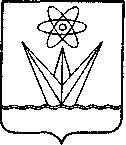  СОВЕТ ДЕПУТАТОВЗАКРЫТОГО АДМИНИСТРАТИВНО-ТЕРРИТОРИАЛЬНОГО ОБРАЗОВАНИЯ ГОРОДА ЗЕЛЕНОГОРСКАКРАСНОЯРСКОГО КРАЯРЕШЕНИЕ№п/п№ по схемеТип  временных сооруженийАдресный ориентир расположения  временных сооруженийПлощадь места размещения, кв.м.Количествопо каждому адресному ориентиру Период размещения  временных сооружений123456711Аттракционрайон ул. Гагарина, 7128,01май - октябрь22Аттракционрайон ул. Гагарина, 496,01май - октябрь33Аттракционрайон ул. Гагарина, 4160,01май - октябрь44Аттракционрайон ул. Гагарина, 456,01май - октябрь55Аттракционрайон ул. Гагарина, 1375,01май - октябрь66Аттракционрайон ул. Калинина, 20180,01май - октябрь77Аттракционрайон набережной (через дорогу от городского сквера)130,01май - октябрь88Аттракционрайон ул. Парковая, 14А70,01май - октябрь99Аттракционрайон ул. Парковая, 14А110,51май - октябрь1010Аттракционрайон ул. Парковая, 14А90,51май - октябрь1111Аттракционрайон ул. Набережная, 54 (через дорогу)117,01май - октябрь1212Аттракционрайон ул. Набережная, 64 (через дорогу)71,51май - октябрь1313Аттракционрайон ул. Набережная, 64 (через дорогу)60,01май - октябрь1414Аттракционрайон ул. Набережная, 6296,01май-октябрь1515Аттракционрайон ул. Парковая, 7 (через дорогу)204,01май - октябрь1616Аттракционрайон ул. Парковая, 7 (через дорогу)216,01май - октябрь12345671717Аттракционрайон домов по ул. Парковая, 15 и 19100,01май-октябрь1818Аттракционрайон домов по ул. Парковая, 15 и 19100,01май-октябрь1919Аттракционрайон Парковая, 19 (через дорогу), район карьеров100,01май-октябрь2020Аттракционрайон ул. Первостроителей,  5333,51май - октябрь2121Аттракционрайон ул. Молодежная, 2120,01май - октябрь2222Аттракционрайон искусственного футбольного поля, район ул. Парковая, 22 (через дорогу) 170,01май-октябрь2323Аттракционрайон искусственного футбольного поля, район ул. Парковая, 22 (через дорогу) 170,01май-октябрь2424Аттракционрайон искусственного футбольного поля, район ул. Парковая, 22 (через дорогу) 170,01май - октябрь2525Передвижной цирк-шапито район напротив здания по ул. Парковая, 441600,01до 6 месяцев2626Передвижной зоопарк (луна-парк) район напротив здания по ул. Парковая, 442465,01до 6 месяцев2727Сезонное каферайон здания по ул. Бортникова, 1112,51до 6 месяцев